КАРАР                        			                           		  ПОСТАНОВЛЕНИЕ01 июль 2014 й.                	   	     № 14      		        	        01 июля 2014 г.ОБ УТВЕРЖДЕНИИ ПОРЯДКА СОСТАВЛЕНИЯ И ВЕДЕНИЯ КАССОВОГО ПЛАНА ИСПОЛНЕНИЯ БЮДЖЕТА АДМИНИСТРАЦИИ СЕЛЬСКОГО ПОСЕЛЕНИЯ  ИЛИКОВСКИЙ  СЕЛЬСОВЕТ МУНИЦИПАЛЬНОГО РАЙОНА БЛАГОВЕЩЕНСКИЙ РАЙОН РЕСПУБЛИКИ БАШКОРТОСТАН В ТЕКУЩЕМ ФИНАНСОВОМ ГОДУВ соответствии со статьей 217.1 Бюджетного кодекса Российской Федерации ПОСТАНОВЛЯЮ:1. Утвердить прилагаемый Порядок составления и ведения кассового плана исполнения бюджета Администрации сельского поселения Иликовский  сельсовет муниципального района Благовещенский район Республики Башкортостан в текущем финансовом году.2. Контроль за исполнением настоящего Постановления возложить на бухгалтера 1 категории  Абрарову С.Р.Глава сельского поселения                                   	Д.З. Батршин                                                            УтвержденПостановлением Администрациисельского поселения Иликовский сельсовет муниципального районаБлаговещенский районРеспублики Башкортостанот 01 июля 2014 г. N 14ПОРЯДОКсоставления и ведения кассового плана исполнения бюджета  Администрации сельского поселения Иликовский сельсовет муниципального района Благовещенский район Республики Башкортостан1. Общие положения 	1.1. Данный Порядок определяет правила составления, ведения и внесения изменений в кассовый план исполнения бюджета   Администрации сельского поселения Иликовский сельсовет муниципального района Благовещенский район Республики Башкортостан (далее – кассовый план), а также состав и сроки представления главными распорядителями (распорядителями, получателями) средств бюджета поселения, главными администраторами доходов бюджета, главными администраторами источников финансирования дефицита бюджета поселения сведений, необходимых для составления и ведения кассового плана в соответствии со статьей 217.1 Бюджетного кодекса Российской Федерации в целях организации исполнения бюджета   Администрации сельского поселения Иликовский сельсовет муниципального района Благовещенский район Республики Башкортостан.            1.2. Под кассовым планом понимается прогноз кассовых поступлений в бюджет   Администрации сельского поселения Иликовский сельсовет муниципального района Благовещенский район Республики Башкортостан и кассовых выплат из бюджета поселения в текущем финансовом году.	1.3. Кассовый план составляется  главным специалистом-бухгалтером Администрации - уполномоченным лицом (далее - уполномоченное лицо) и утверждается Главой   Администрации сельского поселения Иликовский сельсовет муниципального района Благовещенский район Республики Башкортостан  ежеквартально.	1.4. Формирование кассового плана осуществляется на основании сведений, предоставляемых главными администраторами доходов и источников финансирования дефицита бюджета поселения, главными распорядителями (распорядителями, получателями) бюджетных средств, в пределах ассигнований, предусмотренных сводной бюджетной росписью.	1.5. Уполномоченное лицо составляет кассовый план ежеквартально, до 28 числа месяца, предшествующего планируемому периоду, с учетом итогов исполнения бюджета поселения за истекший период и внесенных изменений в сводную бюджетную роспись бюджета поселения.2. Форма и состав кассового плана        	2.1. Кассовый план формируется  Администрацией сельского поселения Иликовский сельсовет муниципального района Благовещенский район Республики Башкортостан  на бумажном носителе.	2.2. Кассовый план составляется уполномоченным лицом Администрации, ответственным за его составление, по форме согласно приложению № 1 к данному Порядку на основании ежеквартальных:           - показателей кассового плана по доходам бюджета поселения;	- показателей кассового плана по расходам бюджета поселения;	- показателей кассового плана по источникам финансирования дефицита бюджета поселения;	- сумм остатков бюджетных средств на начало планируемого периода;	- иных необходимых показателей.3.  Порядок составления, уточнения и представления показателей
для кассового плана по доходам бюджета   Администрации сельского поселения Иликовский сельсовет муниципального района Благовещенский район Республики Башкортостан	3.1. Показатели для кассового плана по доходам бюджета поселения формируются на основании:		- прогноза поступлений доходов бюджета поселения на текущий финансовый год в соответствии с кодами классификации доходов бюджета;		- сведений о поквартальном распределении поступлений доходов, представляемых главными администраторами доходов бюджета поселения.	3.2. Главные администраторы доходов бюджета поселения представляют в   Администрацию сельского поселения Иликовский сельсовет  прогноз поступления доходов в бюджет поселения на планируемый квартал на бумажном носителе по форме согласно приложению № 2 к данному Порядку в части поступления налоговых и неналоговых доходов. Указанные сведения представляются не реже одного раза в квартал, не позднее 20 числа месяца, предшествующего планируемому периоду.      	  3.3. Ответственный за составление кассового плана  (уполномоченное лицо) на основании полученных данных, не позднее 25 числа месяца, предшествующего планируемому периоду, составляет кассовый план по доходам бюджета поселения по форме согласно приложению № 1 к данному Порядку.4.	Порядок составления, уточнения и представления показателей для кассового плана по расходам бюджета  Администрации сельского поселения Иликовский сельсовет муниципального района Благовещенский район Республики Башкортостан4.1. Показатели для кассового плана по расходам бюджета поселения формируются на основании:	- сводной бюджетной росписи бюджета поселения;	- прогноза кассовых выплат главных распорядителей (распорядителей, получателей) средств бюджета поселения на текущий квартал, составляемого по форме согласно приложению № 3 к данному Порядку;	- прогноза распределения межбюджетных трансфертов на текущий квартал, составляемого по форме согласно приложению № 4 к данному Порядку.	4.2. В целях составления кассового плана по расходам бюджета поселения:	- главные распорядители (распорядители, получатели) средств бюджета поселения ежеквартально, до 20 числа месяца, предшествующего планируемому периоду, представляют в  администрацию сельского поселения Иликовский сельсовет прогноз кассовых выплат по расходам бюджета поселения на очередной квартал на бумажном носителе по установленной форме; 		- ответственный за составление кассового плана уполномоченное лицо на основании данных главных распорядителей (распорядителей, получателей) средств бюджета поселения ежеквартально, до 25 числа месяца, предшествующего планируемому периоду, составляет кассовый план по расходам бюджета поселения по форме согласно приложению № 1 к данному Порядку.5. Порядок составления, уточнения и представления показателей для кассового плана по источникам финансирования дефицита бюджета  Администрации сельского поселения Иликовский сельсовет муниципального района Благовещенский район Республики Башкортостан	5.1. На основании показателей, представленных главными администраторами с источников финансирования дефицита бюджета поселения, главными распорядителями (распорядителями, получателями) средств бюджета поселения, в кассовом плане отражаются:	- суммы по привлечению заемных средств;	- кассовые выплаты по погашению долговых обязательств;- кассовые выплаты при покупке акций;- средства, поступившие от продажи акций;- предоставление бюджетных кредитов;- возврат бюджетных кредитов.		5.2. Ответственный за составление кассового плана (уполномоченное лицо) сводит полученную информацию по форме согласно приложению № 1 к данному Порядку.	5.3. В случае наличия кассового разрыва Администрация  сельского поселения Иликовский сельсовет муниципального района Благовещенский район Республики Башкортостан принимает решение о необходимости привлечения средств для его покрытия.6. Внесение изменений в кассовый план           6.1. В ходе исполнения бюджета   Администрации сельского поселения Иликовский сельсовет муниципального района Благовещенский район Республики Башкортостан в кассовый план могут вноситься изменения. Основанием для внесения изменений в кассовый план являются:	- изменение показателей по доходам;	- изменение показателей по расходам;	- изменение показателей по источникам финансирования дефицита бюджета.6.2.	В случае изменений показателей по доходам бюджета поселения администрации    сельского поселения Иликовский сельсовет муниципального района Благовещенский район Республики Башкортостан направляет уточненные сведения ответственному за составление кассового плана уполномоченному лицу.6.3.	В случае изменений показателей по расходам главные распорядители (распорядители, получатели) средств бюджета поселения, представляют ответственному за составление кассового плана уполномоченному уточненные сведения по кассовым выплатам.Ответственный за составление кассового плана уполномоченное лицо на основании полученной информации вносит соответствующие изменения в ежеквартальный кассовый план один раз в месяц до 25 числа.6.4.    В случае изменений показателей по источникам финансирования дефицита бюджета отделы администрации, курирующие соответствующие направления, направляют уточненные сведения ответственному за составление кассового плана уполномоченному лицу, вносят изменения и оформляют соответствующие уведомления.6.5.    Все изменения в кассовый план текущего квартала должны быть внесены не позднее 25 числа месяца, предшествующего началу нового квартала.7. Сбалансированность кассового плана		7.1. В случае наличия кассового разрыва Администрация   сельского поселения Иликовский сельсовет муниципального района Благовещенский район Республики Башкортостан принимает решение о необходимости изыскания средств для его покрытия.		7.2. При отсутствии возможности привлечения дополнительных источников покрытия дефицита в целях обеспечения сбалансированности кассового плана Администрация  сельского поселения Иликовский сельсовет муниципального района Благовещенский район Республики Башкортостан принимает решение об уменьшении предельных объемов финансирования главных распорядителей (распорядителей, получателей) средств бюджета поселения.8. Контроль за исполнением кассового плана            8.1.  Контроль за исполнением кассового плана осуществляет Администрация сельского поселения Иликовский сельсовет муниципального района Благовещенский район Республики Башкортостан.            8.2. По итогам исполнения кассового плана главный администратор доходов, либо главный администратор источников финансирования дефицита бюджета поселения, либо соответствующий главный распорядитель (распорядитель, получатель) средств бюджета поселения в случае отклонения фактических поступлений или кассовых выплат от соответствующих показателей кассового плана представляет в   администрацию сельского поселения Иликовский сельсовет  пояснительную записку с отражением причин указанного отклонения не позднее 10 числа месяца, следующего за отчетным периодом.Приложение № 1 к ПорядкуКассовый план сельского поселенияна_______квартал ________ года	(тыс.руб)  Исполнитель: ___________________________                  _____________ «______»________________20___г.              Приложение № 2 к ПорядкуПРОГНОЗпоступления доходов в бюджет  Администрации сельского поселения Иликовский сельсовет муниципального района Благовещенский район Республики Башкортостан
на ______ квартал _______ года(наименование главного администратора доходов бюджета поселения)(тыс.руб.)Исполнитель:      ___________________    _________   _______________________«______»________________20___г.Приложение № 3 к ПорядкуПРОГНОЗкассовых выплат главных распорядителей, распорядителей и получателей средств бюджета  Администрации сельского поселения Иликовский сельсовет муниципального района Благовещенский район Республики Башкортостанна_______ квартал _________ года    (наименование главного распорядителя, распорядителя и получателя средств бюджета поселения)(тыс.руб.) Исполнитель:        _________________      _________          ________________«______»________________20___г. Приложение № 4 к ПорядкуПРОГНОЗраспределения межбюджетных трансфертов
на_________квартал 	года(наименование органа исполнительной власти)(тыс.руб.)Исполнитель:            ___________________      _________          _______________________                      «______»________________20___г.БАШКОРТОСТАН РЕСПУБЛИКАhЫБЛАГОВЕЩЕН РАЙОНЫ МУНИЦИПАЛЬ РАЙОНЫНЫҢ  ИЛЕК АУЫЛ СОВЕТЫ  АУЫЛ  БИЛӘМӘhЕ ХАКИМИӘТЕ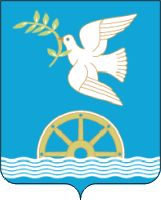 РЕСПУБЛИКА  БАШКОРТОСТАНАДМИНИСТРАЦИЯ СЕЛЬСКОГО ПОСЕЛЕНИЯИЛИКОВСКИЙ СЕЛЬСОВЕТМУНИЦИПАЛЬНОГО РАЙОНА БЛАГОВЕЩЕНСКИЙ РАЙОНПоказательСуммаОстаток средств на начало периодаВсего кассовых поступлений В т.ч. налоговые доходы           Неналоговые доходы           Межбюджетные трансферты Поступления по  источникам внутреннего финансирования дефицита бюджетаИные поступленияВсего кассовых выплат Вт.ч.  по разделам и подразделамИные выплаты:Сальдо кассовых поступлений и кассовых выплатОстаток средств на конец периодаДоходы Доходы СуммаНаименование показателя код квартал Итого № п/п Наименование показателя (раздел, подраздел)Сумма Итого № п/п Наименование трансферта План на год Планна квартал1. Дотации бюджетам субъектов РФ и муниципальных образований2. Субсидии бюджетам субъектов РФ и муниципальных образований2.1. 2.2. 2.3. 3. Субвенции бюджетам субъектов РФ и муниципальных образований3.1. 3.2. 3.3. Всего 